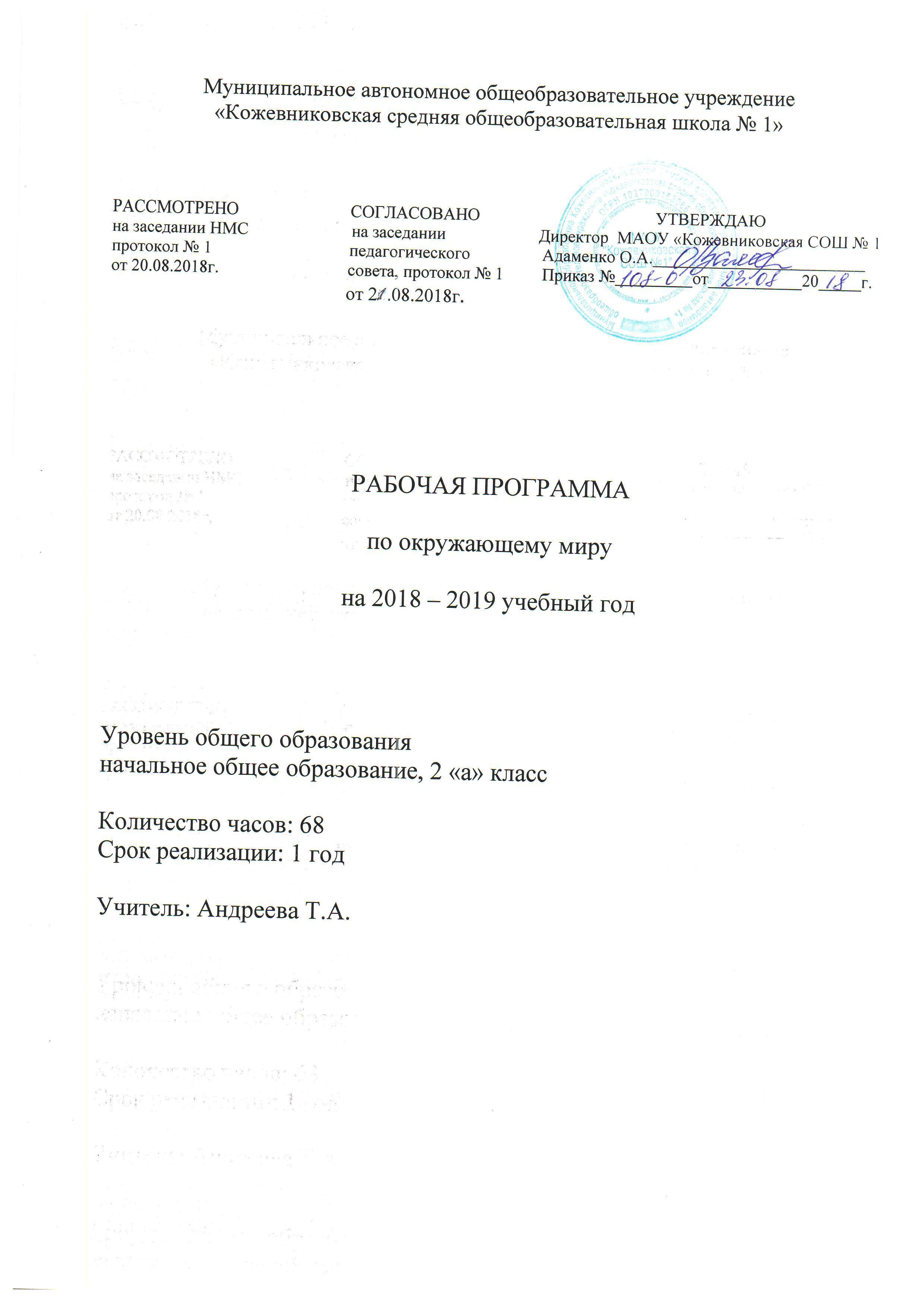 Пояснительная запискаРабочая программа по окружающему миру для 2 классов составлена в соответствии с правовыми и нормативными документами: Федеральный закон от 29 декабря 2012 года №273-ФЗ «Об образовании в Российской Федерации»;  Федеральный государственный образовательный стандарт начального общего образования (Приказ Минобрнауки РФ № 373 от 06.10.2009г.);  Примерная программа УМК «Школа России» (В.Г.Горецкий, М.И. Моро, А.А. Плешаков, Л.Ф. Климанова, Л.А. Виноградова, В.П.Канакина) Программа обеспечена следующим учебно-методическим комплектом.Плешаков А.А. Окружающий мир. Мир вокруг нас. Учебник для 2 класса начальной школы. В двух частях. Часть 2. - М.: Просвещение, 2012.Плешаков А.А. Окружающий мир. Проверим себя: Тетрадь для учащихся 2 класса начальной школы. - М.: ВИТА-ПРЕСС, 2012.Плешаков А.А. Окружающий мир. Рабочая тетрадь: 2 класс. Пособие для учащихся общеобразовательных учреждений. В двух частях. Часть 1. - М.: Просвещение, 2012.Плешаков А.А. Зеленые страницы. КДЧ. - М.: Просвещение, 2012.Плешаков А.А. От земли до неба. Атлас-определитель. - М.: Просвещение, 2012.Учебный план отводит 68 часов для изучения окружающего мира во 2 классе из расчёта 2 часа в неделю.Цель изучения предмета: формирование целостной картины мира и осознание места в нём человека на основе единства рационально-научного познания и эмоционально-ценностного осмысления ребёнком личного опыта общения с людьми, обществом и природой. Изучение окружающего мира во 2 классе направлено на решение следующих задач:формирование у учащихся единого, целостно окрашенного образа мира как дома, своего собственного и общего для всех людей, для всего живого;воспитание нравственно и духовно зрелых, активных, компетентных граждан, ориентированных как на личное благополучие, так и на созидательное обустройство родной страны и планеты Земля;овладение основами практико-ориентированных знаний о человеке, природе и обществе, осмысление причинно - следственных связей в окружающем мире, в том числе на многообразном материале природы и культуры родного края; формирование у младших школьников фундамента экологической и культурологической грамотности и соответствующих компетентностей – умений проводить наблюдения в природе, ставить опыты, соблюдать правила поведения в мире природы и людей, правила здорового образа жизни;систематизация и расширение представлений детей о предметах и явлениях природы и общественной жизни, развитие интереса к их познанию, обогащение нравственного опыта обучающихся, воспитание у них любви к своему городу, к своей Родине;освоение основ адекватного природо- и культуросообразного поведения в окружающей природной и социальной среде; знакомство с началами естественных и социально-гуманитарных наук в их единстве и взаимосвязях;существенное воздействие на развитие у обучающихся речи и познавательных процессов (сенсорное развитие, развитие мышления, внимания, памяти, воображения), а также эмоциональной сферы и творческих способностей.Планируемые результаты изучения курса «Окружающий мир» во 2 классеРаздел «Человек и природа»Второклассник научится:различать (узнавать) изученные объекты и явления живой и неживой природы; дикорастущие и культурные растения; деревья, кустарники, травы; диких и домашних животных; насекомых, рыб, птиц, зверей; основные признаки времен года; некоторые охраняемые растения и животных своей местности; описывать на основе предложенного плана изученные объекты и явления живой и неживой природы, выделять их основные существенные признаки;сравнивать объекты живой и неживой природы, объекты природы и предметы, созданные человеком, на основе внешних признаков или известных характерных свойств и проводить простейшую классификацию изученных объектов природы;проводить несложные наблюдения и ставить опыты, используя простейшее лабораторное оборудование и измерительные приборы; следовать инструкциям и правилам техники безопасности при проведении наблюдений и опытов;использовать естественнонаучные тексты с целью поиска и извлечения познавательной информации, ответов на вопросы, объяснений, создания собственных устных или письменных высказываний;использовать различные справочные издания (атлас-определитель «От земли до неба», «Зеленые страницы», «Великан на поляне, или Первые уроки экологической этики», атлас карт) для поиска необходимой информации;использовать готовые модели (глобус, карта, план, муляжи) для объяснения явлений или выявления свойств объектов, изучения основных форм земной поверхности: равнины и горы; основные виды естественных водоёмов; части реки;использовать приборы (компас) для определения основных сторон горизонта;обнаруживать простейшие взаимосвязи между живой и неживой природой, взаимосвязи в живой природе; использовать их для объяснения необходимости бережного отношения к природе;определять характер взаимоотношений человека с природой, находить примеры влияния этих отношений на природные объекты, на здоровье и безопасность человека;понимать необходимость здорового образа жизни, соблюдения правил безопасного поведения; использовать знания о строении и функционировании организма человека для сохранения и укрепления своего здоровья.Второклассник получит возможность научиться:осознавать ценность природы и необходимость нести ответственность за ее сохранение, соблюдать правила экологического поведения в быту (раздельный сбор мусора, экономия воды и электроэнергии) и в природе;пользоваться простыми навыками самоконтроля и саморегуляции своего самочувствия для сохранения здоровья, осознанно выполнять режим дня, правила рационального питания и личной гигиены;выполнять правила безопасного поведения в природе, оказывать первую помощь при несложных несчастных случаях.Раздел «Человек и общество».Второклассник научится:различать государственную символику Российской Федерации; описывать достопримечательности столицы, Санкт-Петербурга, родного края и некоторых других городов России; находить на карте Российскую Федерацию, Москву – столицу России, Санкт-Петербург, свой регион и его главный город, некоторые другие города России, страны мира;используя дополнительные источники информации, находить факты, относящиеся к образу жизни, обычаям и верованиям наших предков; оценивать характер взаимоотношений людей в различных социальных группах (семья, общество сверстников и т. д.);использовать различные справочные издания (словари, энциклопедии) и детскую литературу о человеке и обществе с целью поиска и извлечения познавательной информации, ответов на вопросы, объяснений, для создания собственных устных или письменных высказываний;соблюдать правила личной безопасности и безопасности окружающих, понимать необходимость здорового образа жизни. Выпускник получит возможность научиться:проявлять уважение и готовность выполнять совместно установленные договоренности и правила, в том числе правила общения со взрослыми и сверстниками в официальной обстановке школы.Личностными результатами изучения курса «Окружающий мир» являются:осознание себя членом общества и государства (российской идентичности), чувство любви к родной стране, выражающееся в интересе к ее природе, культуре и желании участвовать в ее делах и событиях;осознание и принятие базовых общечеловеческих ценностей, сформированность нравственных представлений и этических чувств; культура поведения и взаимоотношений с окружающими;установка на безопасный здоровый образ жизни; ежедневную физическую культуру и закаливание.Метапредметными результатами изучения курса «Окружающий мир» являются:способность регулировать собственную деятельность, направленную на познание окружающей действительности и внутреннего мира человека;способность осуществлять информационный поиск для выполнения учебных задач;осознание правил и норм взаимодействия со взрослыми и сверстниками в сообществах разного типа (класс, школа, семья, учреждение культуры и пр.);способность работать с моделями изучаемых объектов и явлений окружающего мира.Предметными результатами изучения предмета «Окружающий мир» являются:усвоение первоначальных сведений о сущности и особенностях объектов, процессов и явлений, характерных для природной и социальной действительности (в пределах изученного);владение базовым понятийным аппаратом (доступным для осознания младшим школьником), необходимым для дальнейшего образования в области естественнонаучных и социальных дисциплин;умение наблюдать, исследовать явления окружающего мира, выделять характерные особенности природных объектов, описывать и характеризовать факты и события культуры, истории общества.Содержание учебного предметаимеет экологическую направленность, которая обусловлена особой актуальностью экологического образования в современных условиях;имеет ярко выраженный интегративный характер;соединяет в равной мере природоведческие, обществоведческие, исторические знания;даёт обучающемуся материал естественных и социально-гуманитарных наук, необходимый для целостного и системного видения мира в его важнейших взаимосвязях.Тематическое планированиеКалендарно-тематическое планирование№ п/пНаименование темы/разделаКоличество часовГде мы живём?3чПрирода21чЖизнь города и села10чЗдоровье и безопасность10чОбщение6чПутешествия15ч№ п/пТема урокаКоличество часовДата планДата факт1Твой адрес в мире. Край, в котором мы живём.1ч1 неделя3.092Россия – священная наша держава.1ч1 неделя7.093Что нас окружает? Наше отношение к окружающему1ч2 неделя10.094Живая и неживая природа.1ч14.095Явления природы.1ч3 неделя17.096Как измеряют температуру? Практическая работа № 1 «Измерение температуры1ч3 неделя21.097Что такое Погода?1ч4 неделя24.098Неживая природа осенью.1ч4 неделя28.099В гости к осени.Экскурсия № 1.1ч5 неделя1.1010Живая природа осенью. Перелётные птицы1ч5 неделя5.108.1011Звёздное небо.1ч6 неделя12.1012Заглянем в кладовые Земли. Практическая работа № 2 «Знакомство с горными породами и минералами».1ч6 неделя15.1013Про воздух.1ч7 неделя19.1014Вода в жизни человека.1ч7 неделя22.1026.1015Какие бывают растения?  «Распознавание деревьев, кустарников и трав».1ч8 неделя9.1116Какие бывают животные?1ч8 неделя12.1117Невидимые нити в природе: взаимосвязь растительного и животного мира1ч9 неделя16.1118Дикорастущие и культурные растения.Практическая работа № 41ч19.1118Дикорастущие и культурные растения.Практическая работа № 41ч«Знакомство с представителями дикорастущих и культурных растений».1ч10 неделя23.1119Дикие и домашние животные.1ч11 неделя26.1120Комнатные растения.Практическая работа №5 «Отработка приёмов ухода за комнатными растениями».1ч11 неделя30.1121Животные живого уголка. Про кошек и собак.Практическая работа №6 «Отработка приёмов ухода за животными живого уголка».1ч12 неделя3.1222Красная книга1ч12 неделя7.1223Будь природе другом.1ч13 неделя10.1224Обобщающий урок по теме «Природа».  1ч13 неделя14.1225Город и село. Наш дом.Проект «Родной город».1ч14 неделя17.1226Что такое экономика?1ч14 неделя21.122728Что из чего сделано? За покупками.2ч15 неделя24.1228.1229Строительство и транспорт. Виды транспорта1ч16 неделя14.0130Культура и образование. Все профессии важны.1ч16 неделя18.0131В гости к зиме. Сезонные изменения в природе.Экскурсия № 2.1ч17 неделя21.0132Живая природа зимой. Зимняя жизнь зверей и птиц.1ч17 неделя25.0133Невидимые нити в лесу.1ч18 неделя28.0134Обобщающий урок по теме «Жизнь города и села».    1ч18 неделя1.0235Строение тела человека.1ч19 неделя4.0236Если хочешь быть здоров.1ч19 неделя8.0237Поговорим о болезнях.1ч20 неделя11.0238Правила дорожного движения. Берегись автомобиля! Практическая работа № 7 «Отработка правил перехода улиц».1ч20 неделя15.0239Домашние опасности.1ч21 неделя18.0240Пожар.1ч21 неделя22.0241Лесные опасности.1ч22 неделя25.0242Как нужно купаться?1ч22 неделя1.0343Очень подозрительный тип.1ч23 неделя4.0344Обобщающий урок по теме «Здоровье и безопасность». Тест №3.1ч24 неделя11.0344Обобщающий урок по теме «Здоровье и безопасность». Тест №3.1ч24 неделя15.0345Наша дружная семья.1ч24 неделя18.0346В школе.1ч25 неделя22.0347Правила вежливости.1ч25 неделя22.0348День рождения. Практическая работа № 8 «Отработка основных правил этикета».1ч26 неделя01.0449Мы – зрители и пассажиры.1ч26 неделя01.0450Обобщающий урок по теме «Общение».Тест №4.1ч27 неделя5.0451Формы земной поверхности1ч27 неделя8.0452Посмотрите вокруг.Для чего нужен компас?1ч12.0453Практическая работа № 9 «Определение сторон горизонта по компасу».1ч12.0454Водоёмы.1ч28 неделя15.0455В гости к весне.Экскурсия №3.1ч28 неделя19.0456Путешествие по родной стране.1ч29 неделя22.0457Что такое карта и как её читать? Практическая работа № 10 «Освоение основных приёмов чтения карты».1ч29 неделя22.0458Путешествие по Москве. Московский Кремль.1ч30 неделя26.0459Город на Неве.1ч30 неделя29.0460Путешествие по Оке.1ч31 неделя6.0561. Страны мира.1ч31 неделя13.0562Путешествие по планете1ч32 неделя17.0563Путешествие в космос. Тест № 5 за учебный год.1ч32 неделя17.0564Обобщающий урок по теме «Путешествие». Итоговая диагностическая работа.1ч33 неделя20.0565Впереди лето.1ч33 неделя23.0566-68Резерв.3ч34 неделя